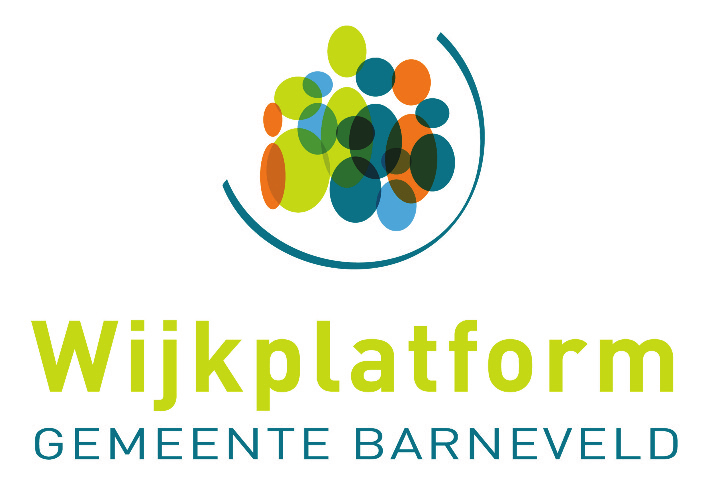 Notulen vergadering WPBC 06-12-2016Afwezig: Leon Harteveldt, Coen v. Beusekom, Lex Rootselaar, Wouter FokkerInge Jongeneel vervangt Dirk Klein.Leendert Hartevelt komt in de plaats van Theo Vermeulen als webbeheerderDe voorzitter opend de vergadering en heet allen welkom. Er is zicht op een nieuw lid van het wijkplantform: mevr. Debby de Baan.Notulen vorige vergadering worden goedgekeurd.Buurtverslagen volgen nu:A) Cor Schouten. De herstel-perikelen rond het laatste deel van de Prins Hendrikweg duren voort. De gemeente wil in het eerste kwartaal van 2017 tot herstel overgaan, mede i.v.m. de aanleg van het snelfietspad. B) Mick de Groot. Brief gemeente m.b.t. het verkeersplan gaf veel commotie onder de bewoners. Ze stonden bij Mick op de stoep. Gemeente reageerde adequaat en nodigde de burgers uit, die vervolgens niet kwamen. Belanghebbenden lieten de inspraak periode verlopen. Er was één reactie. Er is een nieuwe brief uitgegaan en de gemeente probeert nu vaarts achter de zaak te zetten. Mick zag graag het vertrouwen van de mensen richting de gemeente groeien. Rondom de scholen is de overlast door jeugdigen teruggedrongen. Veel bosjes zijn gesnoeid. Overlast wordt door aanwonenden gemeld en er wordt door politie en boa’s snel opgetreden. Plannen voor de nieuwbouw van de Ds. Fraanjeschool. Ook de directeur zag de hoofdingang liefst aan het Theaterplein. Mick gaat met de directeur van de Ds. Fraanjeschool wensen over de nieuwbouw op papier zetten en dat wordt gemaild naar Dirk Klein.C) (Willem van Beusekom) Hans Bot heeft met de Whatsappgroep het moment van het luchtalarm gedeeld. Alles gaat z’n gang in de wijk. Op het spreekuur was Coen Bakker aanwezig om te klagen over de situatie rond de vrachtwageningang van de Jumbo supermarkt. Enkele verkeersaanpassingen kunnen de problemen oplossen. C. Bakker heeft regelmatig geklaagt over deze situatie. Hans Bot gaat de situatie ter plekke na.D) Rijk van Dam Rond het horecaplein worden de verbeteringen zichtbaar. Van zaterdag op zondagnacht de meeste overlast. Het bankje wat geplaatst zou worden, is geplaatst. Als het een hangplek wordt, dan wordt het bankje weer weggehaald. De doorgang op de Nieuwmarkt wordt opnieuw bekeken en als er geld is opnieuw ingericht. Het mobile urinoir wordt vrijdag opgesteld en ‘s maandags opgehaald.Dhr. De Graaf en dhr. Van de Pol meldden zich op het spreekuur om te klagen over het veel te hard rijden op de Gasthuisstraat. Ze vroegen om verkeersplateaus op drie plaatsen: Nieuwe Markt, Krommestraat en Kapteinstraat. Wordt meegenomen naar GVVP-BarneveldE) Theo Vermeulen vakantF) Jelle Veenhoven Overlast bij de Beienberg is over en de inzet wordt beloond. Door de komst van Domino pizza,maken jongeren voor de winkel rommel. Jelle spreekt ze daarop aan, wat effect sorteerd.G) Gert van Dijk 2e week van febuari gaat de buurt een bijeenkomst organiseren. H) Lex Rootselaar Afwezig. Op het spreekuur kwam Herman Neumann kennismaken. Hij bleef de gehele vergadering aanwezig.Hij meende, dat in de brief aan de bewoners iedereen uitgenodigd werd, dit was z.i. niet duidelijk. Hij had nog een vraag over de speaker tegenover het raam van zijn woning aan het dijkje. Lex wordt gevraagd dit met hem na te gaan. Nieuwstraat 17 T: 490725Schiftelijk gaf hij nog deze input:AKTIVITEITEN ALS WIJKPLATFORMLIDTussen de vergaderingen van 28 september en 6 december 2016 heb ik namens of als lid van het Wijkplatform de onderstaande aktiviteiten uigevoerd. Omdat ik er zelf op 6 december niet bij kan zijn en omdat dit minder vergadertijd kost, lever ik dit overzicht vooraf in:Wo 12 okt 2016Eerste trainingsbijeenkomst van de energieambassadeurs. Ik ben, als betrokken Barnevelder, aktief geworden als lokale energie-ambassadeur en volg daarom beide trainingsavonden (12 okt en 30 nov). Van ons wijkplatform is ook Rijk van Dam energieambassadeur geworden.Di 15 nov 2016Vanuit gemeentehuis een schouw gelopen met gemeente en ondernemers. Enkele zorgpunten vanuit bewoners ingebracht.Ma 21 nov 2016Startbijeenkomst voor GVVP (Gemeentelijk Verkeers- en VervoersPlan) bijgewoond. Daar werd door René Both (afdeling V&I) een presentatie verzorgd voor wijkplatforms, waarbij vooral gevraagd werd naar ideeen en knelpunten op verkeers- en vervoersgebied, die bij de achttien wijkplatforms bekend zijn. Het is de bedoeling deze knelpunten en ideeën nog in 2016 te verzamelen.AKTIE:  Wat doen wij hiermee als wijkplatform ? Levert iedereen rechtstreeks aan Sander de Graaf (V&I) of doen we dat anders en zoja hoe dan, nu we geen werkgroep Verkeer&Parkeren meer hebben ?Wo 23 november 2016Stuurgroepvergadering van vertegenwoordigers van alle achttien wijkplatforms. Vanwege verhindering van onze voorzitter en secretaris ben ik daarheen geweest. Er werd een presentatie gehouden door Welzijn Barneveld, waarin een beeld werd geschetst van hun diverse projekten en de manier waarop die aansluiten bij de rol van de wijkplatforms.Wo 30 november 2016Tweede cursusavond van de energie-ambassadeurs van de gemeente Barneveld.I) Leon Hartevelt Afwezig J) Wouter Fokker Afwezig. Hij heeft een vraag naar een buurt app – geen veiligheis app.K) Coen van Beusekom afwezig28 nov. Speelbeleidsplan gemeente Barneveld voor de 5 fasen van spelen. HB: zie semenvatting. GvD: er volgt een evaluatie van de meeting.Bijde heren blijven dit volgen samen met Nick Tielemans en Debby de Baan.Energiebeleid: Rijk van Dam wordt ambassadeur en Lex Rootselaar is ambassadeur.Schouw. Lex en Gert. Voorbespreking gemeente door Bregje Schildknaap. Voor de gehandicapten was Ben Oorsprong mee. OW was er in de persoon van de Bor en iemand van de Middenstandsvereniging.21 nov. GVVP-Barneveld, zie brief van Lex Rootselaar. Website. Leendert Hartevelt doet verslag van de Website bijeenkomst en legt de mogelijkheden uit. Leendert is al bezig met het overzetten van alle materiaal naar de nieuwe website, omdat per 1 januari de nieuwe website in de lucht moet zijn. Facebook wordt door Leendert als webbeheerder opgezet in de stijl van de webpagina.Rondvraag: RvD vraagt wie “Automaatje” kent. (voor vervoersaanvragen) Dit loopt via Welzijn Barneveld. GvD wil weten waar hij moet zijn als er een heg te hoog is.Vergaderdata.  Voor data zie email JBVertrek Wim van Beusekom. De voorzitter neemt met warme woorden afscheid van ons trouwe aftredende WP-lid Wim van Beusekom. Gedurende 8 jaar heeft hij zijn krachten willen geven aan het functioneren van het WP-Barneveld Centrum. Hans Bot is hem opgevolgd.Wim krijgt een fraaie bos bloemen mee naar huis.